КЛАССИФИКАТОР     причин Н.С.1. Вид события,   которое привело к несчастному случаю:

01 - дорожно-транспортное происшествие,          в том числе:
01.1 - наезд транспортных средств
02 - падение пострадавшего, в том числе:
02.1 - во время передвижения
02.2 - с высоты
02.3 - в колодец, емкость, яму и т.п.
03 - падение, обрушение, обвал предметов, материалов, породы, грунта и т.п.,
        в том числе:
03.1 - обрушение, обвал строений, сооружений и их элементов
03.2 - обвал и обрушение породы, грунта и т.п.
04 - действие предметов и деталей, которые двигаются, разлетаются, вращаются,
        в том числе:
04.1 - действие подвижных и вращающихся, деталей оборудования, машин и механизмов
04.2 - действие предметов, которые разлетаются в результате взрыва или разрушения приборов, сосудов, которые находятся под давлением, в вакууме
05 - поражение электрическим током,        в том числе:
05.1 - в случае прикосновенья к линиям электропередачи и оборванных проводов
06 - действие повышенных температур (кроме пожаров)
07 - действие вредных и токсических веществ
08 - действие ионизирующего излучения
09 - показатели тяжести труда
10 - показатели напряженности труда
11 - повреждение вследствие контакта с животными, насекомыми, другими представителями фауны, а также флоры
12 - утопление
13 - асфиксия
14 - намеренное убийство или травма, причиненная другим лицом
15 - стихийное бедствие
16 - пожар
17 - взрыв
18 - другие виды2. Причины несчастного случая                                                             Технические:
01 - конструктивные недостатки, несовершенство, недостаточная надежность средств производства
02 - конструктивные недостатки, несовершенство, недостаточная надежность транспортных средств
03 - некачественная разработка или отсутствие проектной документации на строительство, реконструкцию производственных объектов, строений, сооружений, оборудования, оснащения и т.п.
04 - некачественное выполнение строительных работ
05 - несовершенство технологического процесса, его несоответствие требованиям безопасности
06 - неудовлетворительное техническое состояние:

06.1 - производственных объектов, зданий, сооружений, территории
06.2 - средств производства
06.3 - транспортных средств
07 - неудовлетворительное состояние производственной среды (превышение предельно допустимых концентраций (уровней) опасных и вредных производственных факторов)
08 - другие
                                         Организационные:

09 - неудовлетворительное функционирование, несовершенство или отсутствие системы управление охраной труда
10 - недостатки во время обучения безопасным приемам труда, в том числе:
10.1 - отсутствие или некачественное проведение инструктажа;
10.2 - допуск к работе без учебы и проверки знаний по охране труда
11 - некачественная разработка, несовершенство инструкций по охране труда или их отсутствие
12 - отсутствие в должностных инструкциях определения функциональных обязанностей по вопросам охраны труда
13 - нарушение режима труда и отдыха
14 - отсутствие или некачественное проведение медицинского обследования (профотбора)
15 - неиспользование средств индивидуальной защиты из-за необеспеченности ими
16 - выполнение работ с отключенными, неисправными средствами
коллективной защиты, системами сигнализации, вентиляции, освещения и т.п.
17 - привлечение к работе работников не по специальности (профессии)
18 - нарушение технологического процесса
19 - нарушение требований безопасности во время эксплуатации оборудования, оснастки, машин, механизмов и т.п.
20 - нарушение требований безопасности во время эксплуатации транспортных средств
21 - нарушение правил дорожного движения
22 - неприменение средств индивидуальной защиты (при их наличии)
23 - неприменение средств коллективной защиты (при их наличии)
24 - нарушение трудовой и производственной дисциплины,
в том числе:
24.1 - невыполнение должностных обязанностей
24.2 - невыполнение требований инструкций по охране труда
25 - другие
                                    Психофизиологические:
26 - алкогольное, наркотическое опьянение, токсикологическое отравление
27 - низкая нервно-психическая стойкость
28 - неудовлетворительные физические данные или состояние здоровья
29 - неудовлетворительный психологический климат в коллективе
30 – травмирование, вследствие противоправных действий других лиц
31 - другие причины
3. Оснащение, оборудование, машины, механизмы, транспортные средства, эксплуатация которых привела к несчастному случаю
311 - оборудование энергетическое
313 - оборудование для черной и цветной металлургии
314 - оборудование горношахтное
315 - оборудование подъемно -транспортное (краны)
316 - оборудование подъемно-транспортное (конвейеры)
317 - оборудование подъемно-транспортное (кроме кранов и конвейеров)
318 - оборудование и подвижный состав железных дорог
331 - машины электрические малой мощности
332 - электродвигатели переменного тока мощностью от 0,25 квт и больше
334 - электродвигатели взрывозащищенные, врубово-комбайновые и электробуры
336 - машины электрические постоянного тока
337 - генераторы переменного тока, преобразователи, усилители  электромашинные, электростанции и электроагрегаты питания
338 - машины электрические большие, агрегаты электромашинные, турбо - и гидрогенераторы
341 - трансформаторы и трансформаторное оборудование, аппаратура высоковольтная, силовая преобразовательная техника, приборы силовые полупроводниковые, детекторы ядерного и нейтронного излучения, электрохимические преобразователи информации
342 - аппараты электрические напряжением до 1000 В
343 - комплектное оснащение напряжением до 1000 В
344 - оборудование специальное технологическое, шинопроводы низкого напряжения
345 - электротранспорт (кроме средств городского транспорта и моторо-вагонных поездов), электрооборудование для электротранспорта и подъемно-транспортных машин
346 - оборудование светотехническое и изделия электроустановочные, лампы электрические, изделия культурно-бытового назначения и широкого потребления
348 - источники тока химические, физические, генераторы электрохимические и термоэлектрические
361 - оборудование химическое и запасные части к нему
362 - оборудование для переработки полимерных материалов и запасные части к нему
363 - насосы (центробежные, паровые и приводные поршневые)
364 - оборудование кислородное, криогенное, компрессорное, холодильное, для газопламенной обработки металлов, насосы, агрегаты вакуумные и высоковакуумные, комплектные технологические линии, установки и агрегаты
365 - оборудование целлюлозно-бумажное
366 - оборудование нефтепромысловое, буровое, геологоразведочное и запасные части к нему
367 - оборудование технологическое и аппаратура для нанесения лакокрасочного покрытия на изделия машиностроения
368 - оборудование нефтегазоперерабатывающее
381 - станки металлорежущие
382 - машины кузнечно-прессовые (без машин с ручным и ножным приводами)
383 - оборудование деревообрабатывающее
384 - оборудование технологическое для литейного производства
385 - оборудование для гальванопокрытия изделий машиностроения
386 - оборудование для сваривания трением, холодного сваривания и вспомогательное сварочное оснащение
451 - автомобили
452 - автомобили специализированые, автопоезда, автомобили-тягачи, кузова-фургоны, прицепы, троллейбусы, автопогрузчики, мотоциклы, велосипеды
472 - тракторы
473 - машины сельскохозяйственные
474 - машины для животноводства, птицеводства и кормопроизводства
481 - машины для землеройных и мелиоративных работ
482 - машины дорожные, оборудование для приготавливания строительных смесей
483 - оборудование и машины строительные
484 - оборудование для промышленности строительных материалов
485 - оборудование технологическое для лесозаготовительной и торфяной промышленности, машиностроение коммунальное
486 - оборудование для кондиционирования воздуха и вентиляции
493 - оборудование и приборы для отопления и горячего водоснабжения
511 - оборудование технологическое и запасные части к нему для легкой промышленности
512 - оборудование технологическое и запасные части к нему для выработки химического волокна
513 - оборудование технологическое и запасные части к нему для пищевой, мясной, молочной и рыбной промышленности
514 - оборудование технологическое и запасные части к нему для мукомольных, комбикормовых предприятий и зернохранилищ
515 - оборудование технологическое и запасные части к нему для торговли, общественного питания и блоков питания, оборудование холодильное и запасные части к нему, изделия культурно-бытового назначения и хозяйственного употребления
516 - оборудование полиграфическое и запасные части к нему
517 - оборудование технологическое и запасные части к нему для стекло-ситаловой промышленности, кабельной промышленности, для разгрузки, расфасовки и упаковки минеральных удобрений и ядохимикатов
525 - оборудование и оснащение специальные для ремонта и эксплуатации тракторов и сельскохозяйственных машин, транспортирования и складской переработки грузов, пуска и налаживания, технического обслуживания и ремонта машин и оборудования животноводческих и птицеводческих ферм, а также
конструкции, оборудование и оснащение сооружений защищенного грунта
945 - оборудование медицинское
947 - оборудование технологическое для медицинской промышленности и запасные части к нему
968 - оборудование, инвентарь и принадлежности театрально-зрелищных предприятий и заведений культуры.КАРТКА ОБЛІКУ
професійного захворювання (отруєння)Додаток 5 до ПорядкуФорма П-5Дата заповненняДата заповненняРеєстраційний номерРеєстраційний номерПоряд-
ковий номерПоряд-
ковий номерКод
                (підпис санітарного лікаря)
                (підпис санітарного лікаря)
                          (ініціали та прізвище)
                          (ініціали та прізвище)
                          (ініціали та прізвище)
                          (ініціали та прізвище)
                          (ініціали та прізвище)
                          (ініціали та прізвище)М. П.М. П.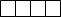 